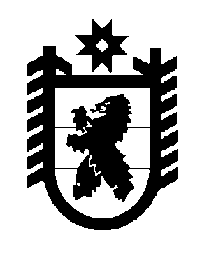 Российская Федерация Республика Карелия    ПРАВИТЕЛЬСТВО РЕСПУБЛИКИ КАРЕЛИЯРАСПОРЯЖЕНИЕот  12 мая 2015 года № 295р-Пг. Петрозаводск В целях реализации подпункта «а» пункта 1 части 2 статьи 4 Закона Республики Карелия от 16 декабря 2014 года № 1849-ЗРК «О некоторых вопросах организации социального обслуживания граждан в Республике Карелия»:Утвердить прилагаемый Перечень государственного имущества Республики Карелия, подлежащего передаче в безвозмездное  пользование администрации Олонецкого национального муниципального района для осуществления переданных государственных полномочий Республики Карелия по социальному обслуживанию населения.           ГлаваРеспублики  Карелия                                                             А.П. ХудилайненУтвержден распоряжением Правительства Республики Карелия от 12 мая 2015 года № 295р-ППеречень 
государственного имущества Республики Карелия, подлежащего 
передаче в безвозмездное  пользование администрации Олонецкого национального муниципального района для осуществления 
переданных государственных полномочий Республики Карелия 
по социальному обслуживанию населения_______________Наименование имуществаАдрес местонахождения имуществаИндивидуализирующие характеристики имуществаВстроенные нежилые помещенияОлонецкий район, 
пос. Ильинский, 
ул. Леселидзе, д. 111общая площадь 466, 3 кв. м